 Case Management System Access Request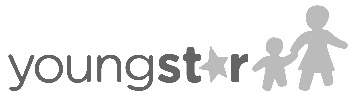 Use of form: This form must be completed and submitted to DCF Service Desk in order to request access to the YoungStar Case Management System. See complete instructions on reverse side.INSTRUCTIONSCheck the appropriate box for requested action.Indicate the date by which you need to begin, change, or remove access.Indicate the organization / County / Tribe the applicant represents.Indicate applicant role (this determines the type of access granted)Indicate the YoungStar region (applies to update access only). https://dcf.wisconsin.gov/youngstar/program/localoffice Indicate the User ID you entered on the DWD/Wisconsin Account Creation screen – instructions can be found at: https://accounts.dwd.wisconsin.gov/ Enter the applicant’s mother’s maiden name.Enter applicant’s full name (Last, First, Middle).Enter applicant’s work telephone number.Enter applicant’s work email address. Make sure to print clearly, so the applicant will get an email notice once security has been approved.Applicant signs and dates the form, and presents it to the supervisor.Enter applicant supervisor's name (print clearly) and telephone number and have supervisor sign and date the form. Supervisor sends it to the DCF Service Desk. (Please scan or photograph and email to DCF Security at DCFServiceDesk@wisconsin.gov.) The DCF Security Officer signs and dates the form. The applicant will receive a notice via email when access is approved.APPLICANT INFORMATIONAPPLICANT INFORMATIONAPPLICANT INFORMATIONAPPLICANT INFORMATIONRequested Action Activate User ID   Delete User ID    Change or Add Role to User IDRequested Action Activate User ID   Delete User ID    Change or Add Role to User IDRequested Action Activate User ID   Delete User ID    Change or Add Role to User IDEffective Date (mm/dd/yyyy)Organization Name / County / Tribe Applicant RepresentsOrganization Name / County / Tribe Applicant RepresentsOrganization Name / County / Tribe Applicant RepresentsOrganization Name / County / Tribe Applicant RepresentsApplicant Role(s) (Check all that apply)YoungStar Service Roles:	DCF Roles:Applicant Role(s) (Check all that apply)YoungStar Service Roles:	DCF Roles:Applicant Role(s) (Check all that apply)YoungStar Service Roles:	DCF Roles:Applicant Role(s) (Check all that apply)YoungStar Service Roles:	DCF Roles:  Regional Administrator		  DCF Administrator  Regional Administrator		  DCF Administrator  Regional Administrator		  DCF Administrator  Regional Administrator		  DCF Administrator  Consultation and Coaching (was Technical Assistant)	  DCF BITS  Consultation and Coaching (was Technical Assistant)	  DCF BITS  Consultation and Coaching (was Technical Assistant)	  DCF BITS  Consultation and Coaching (was Technical Assistant)	  DCF BITS  Rating Observer	  DCF Licensing and Certification Staff  Rating Observer	  DCF Licensing and Certification Staff  Rating Observer	  DCF Licensing and Certification Staff  Rating Observer	  DCF Licensing and Certification Staff  Rating Observer Supervisor	  DCF View Only   Rating Observer Supervisor	  DCF View Only   Rating Observer Supervisor	  DCF View Only   Rating Observer Supervisor	  DCF View Only   Regional View Only	Special:  Regional View Only	Special:  Regional View Only	Special:  Regional View Only	Special:  Regional Clerical Staff 	  Statewide Announcements  Regional Clerical Staff 	  Statewide Announcements  Regional Clerical Staff 	  Statewide Announcements  Regional Clerical Staff 	  Statewide Announcements  Professional Development Staff 	  Pattern after specific person:        Professional Development Staff 	  Pattern after specific person:        Professional Development Staff 	  Pattern after specific person:        Professional Development Staff 	  Pattern after specific person:      YoungStar Region(s)YoungStar Region(s)YoungStar Region(s)YoungStar Region(s)SECURITY INFORMATION - Please Complete All of the Following SectionSECURITY INFORMATION - Please Complete All of the Following SectionSECURITY INFORMATION - Please Complete All of the Following SectionSECURITY INFORMATION - Please Complete All of the Following SectionDWD / Wisconsin Login IDSecret Word (for security purposes)Secret Word (for security purposes)Secret Word (for security purposes)Applicant Name (Print Last, First, MI)Applicant Name (Print Last, First, MI)Applicant Telephone Number (Work)Applicant Telephone Number (Work)Applicant Email Address (Work) – Print ClearlyApplicant Email Address (Work) – Print ClearlyApplicant Email Address (Work) – Print ClearlyApplicant Email Address (Work) – Print ClearlyUse of this login and password provides access to confidential information, which must be safeguarded in accordance with Wisconsin Statutes. The User’s signature on this form constitutes acceptance of responsibility for compliance with §49.32(10), §49.32(10m), §49.81, §49.83 and §943.70(2) and with DWD policy (attached to new login approvals).Use of this login and password provides access to confidential information, which must be safeguarded in accordance with Wisconsin Statutes. The User’s signature on this form constitutes acceptance of responsibility for compliance with §49.32(10), §49.32(10m), §49.81, §49.83 and §943.70(2) and with DWD policy (attached to new login approvals).Use of this login and password provides access to confidential information, which must be safeguarded in accordance with Wisconsin Statutes. The User’s signature on this form constitutes acceptance of responsibility for compliance with §49.32(10), §49.32(10m), §49.81, §49.83 and §943.70(2) and with DWD policy (attached to new login approvals).Use of this login and password provides access to confidential information, which must be safeguarded in accordance with Wisconsin Statutes. The User’s signature on this form constitutes acceptance of responsibility for compliance with §49.32(10), §49.32(10m), §49.81, §49.83 and §943.70(2) and with DWD policy (attached to new login approvals).SIGNATURE – ApplicantSIGNATURE – ApplicantDate SignedDate SignedSupervisor Name – (Print)Supervisor Name – (Print)Supervisor Telephone NumberSupervisor Telephone NumberSIGNATURE – SupervisorSIGNATURE – SupervisorDate SignedDate SignedDCF Service Desk (DCFServiceDesk@wisconsin.gov) DCF Service Desk (DCFServiceDesk@wisconsin.gov) DCF Service Desk (DCFServiceDesk@wisconsin.gov) DCF Service Desk (DCFServiceDesk@wisconsin.gov) Name – DCF Security Officer (Print)Name – DCF Security Officer (Print)Telephone NumberTelephone NumberSIGNATURE – DCF Security OfficerSIGNATURE – DCF Security OfficerDate SignedDate SignedProfile AccessRegional AdministratorUpdate access to assign services such as consultation, rating, and environment observations. View access to all screens. Consultation and Coaching (was TA)Update access to all consultation, coaching, and rating services. View access to all screens (except security module).Rating ObserverUpdate assigned provider rating screens. View access to all screens (except security module).Rating Observer SupervisorUpdate all provider rating screens. View access to all screens (except security module).Regional Clerical StaffUpdate access to enter documents and application details. View access to all screens (except security module).Professional Development StaffUpdate and add activities to professional development service requests.DCF View OnlyView access to the YoungStar statewide system.Regional View OnlyView access to the YoungStar region selected.DCF Licensing and Certification StaffView access to the YoungStar region selected for DCF staff.DCF BITSStatewide programming update and technical support access for all platforms.DCF AdministratorUpdate and view access for all system functionality in the production platform.